　　　　　　　　　　　　　　1月について1月はブラジルの東北から南へ降りるコースでNordesteとよばれるところを旅行してきました！★　とても最高の思い出ができました(*´ω｀*)もし戻れるならもう一度戻りたいぐらい‼‼そこで知り合った他国の留学生、一緒に行ってくれた監督の人、バスドライバーさん、行った町すべてを忘れません💛私が参加したのは31日間の旅行で、20か国の留学生約50人で旅行をしました。いろんな人が居て本当に楽しく、会話はほとんど英語で自分の英語能力もだいぶ成長できたと思います(=ﾟωﾟ)ﾉ 一番思い出に残っている町はJeri cua cuara　という町で、すごく小さな町で綺麗なビーチがあり、バギーにも初めて乗ることができました☆彡その他にはザックJAPANがW杯で来るRECIFEにも行ったし、NATALやSALVADOR、Rio de Janeiroにも行って有名なクリスト像も見てきました💛本当にこの旅行で初体験や初めて見るものなどその観光地で有名なものを知ることができました！最後の日は離れるのが寂しくて泣いてしまいました。。。(;´∀｀)でもそれぐらい思い出があったし本当に濃い1か月間でしたこの旅行を選んで良かったし毎日が休日で、こんな最高な旅行はもう一生できないかもしれない。そんな風に思わせてくれた旅行でした(´―｀)またこの旅行に参加させてくれ、旅行代まで払ってくれた両親にもすごく感謝しています💛私が大人になったら必ず戻ってくる!!!!!!家に着いてからホストファミリーにたくさん話をしたけどポルトガル語をすこし忘れていました…そこはショックだったけどまた一から勉強し直そう、もっとたくさん学ぼうと思えました(‘ω’)  2月からまた学校が始まるけどまた頑張ります気が付けばもう２月．．．ここに来て約６か月たつけど本当に早く感じます。。。きっと7月まであっという間なんだと思うと1日1日を大切に過ごしていこうと思いました♪あと2月はホストファミリーも変わるからまた新しい出会いがありそうです。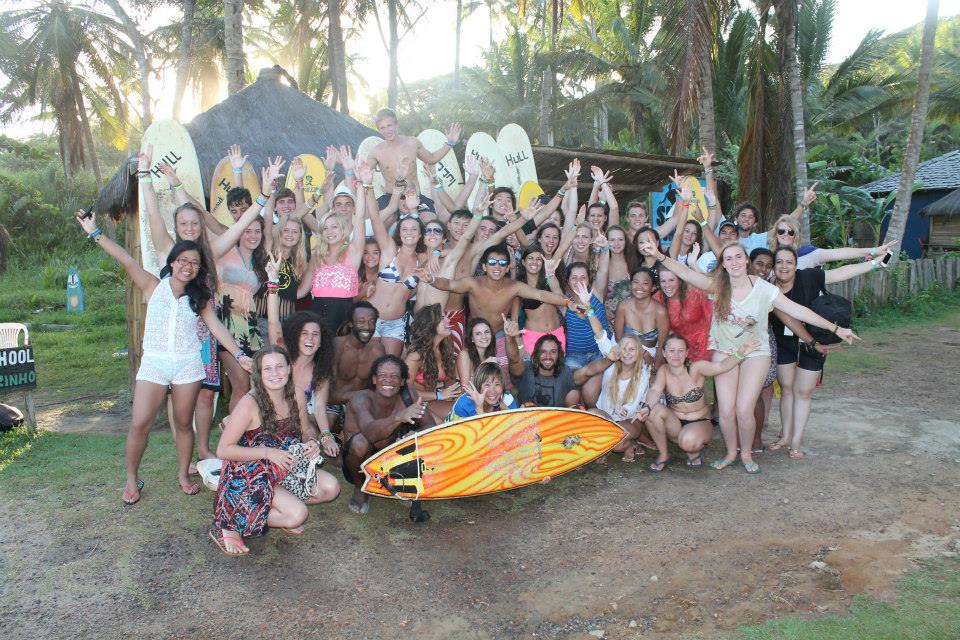 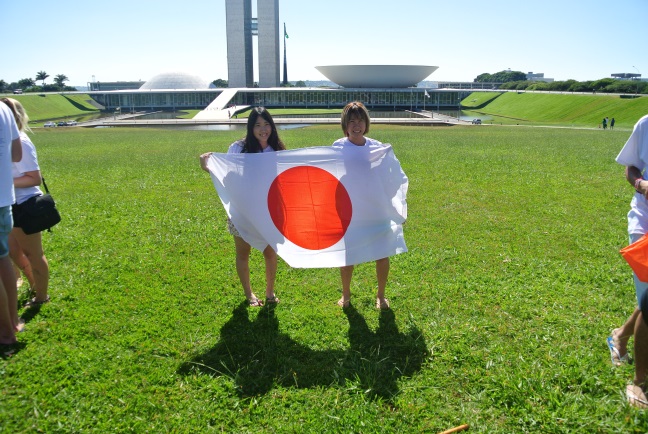 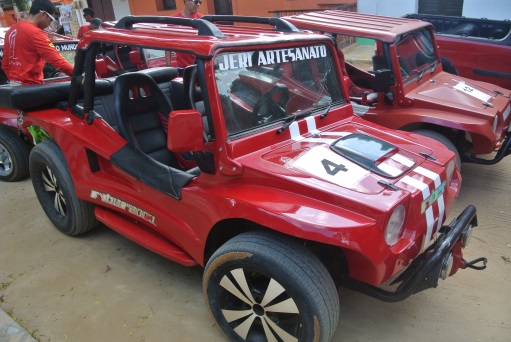 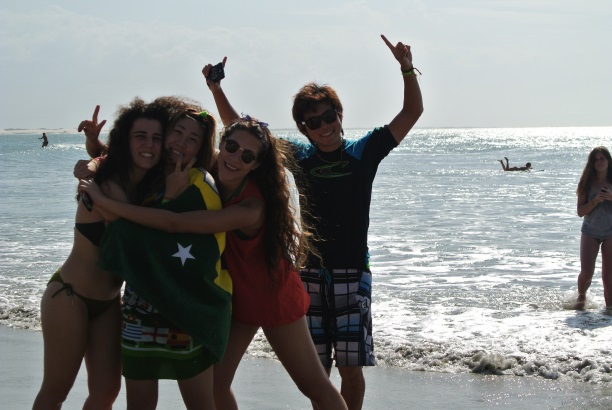 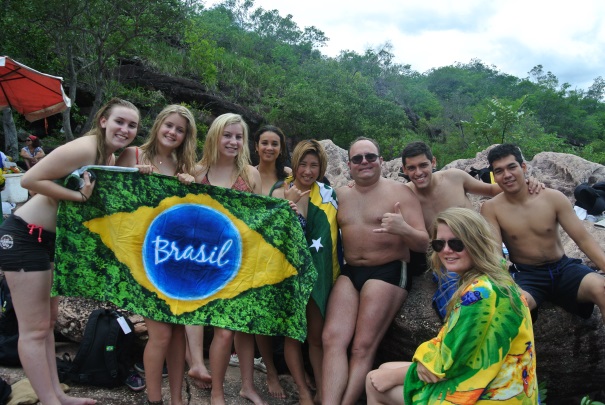 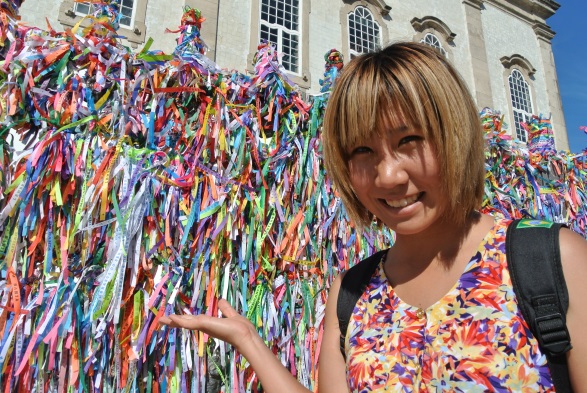 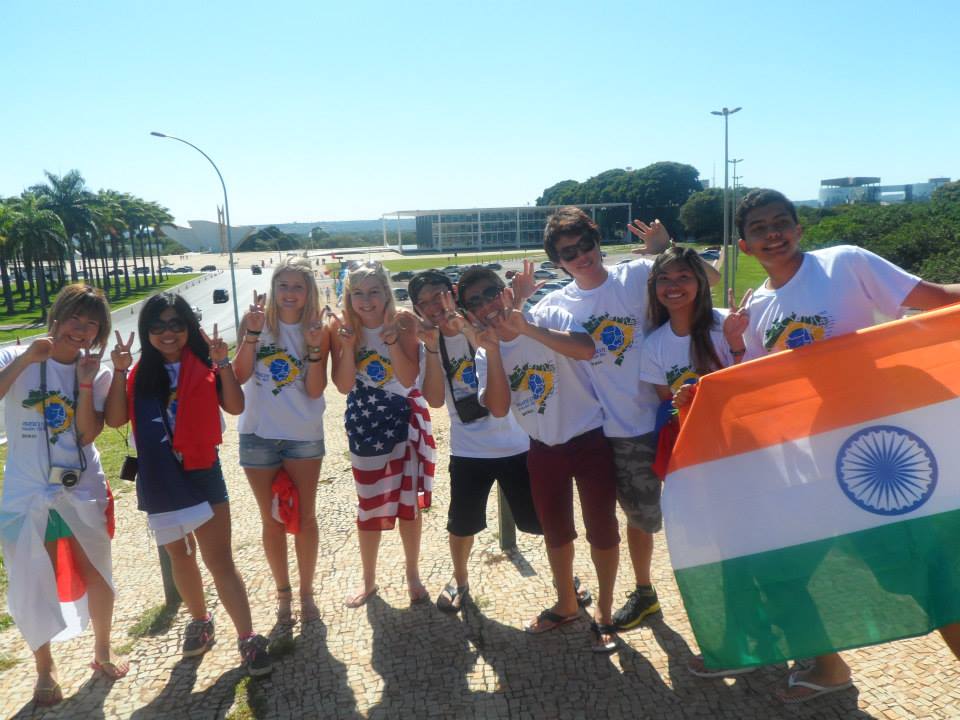 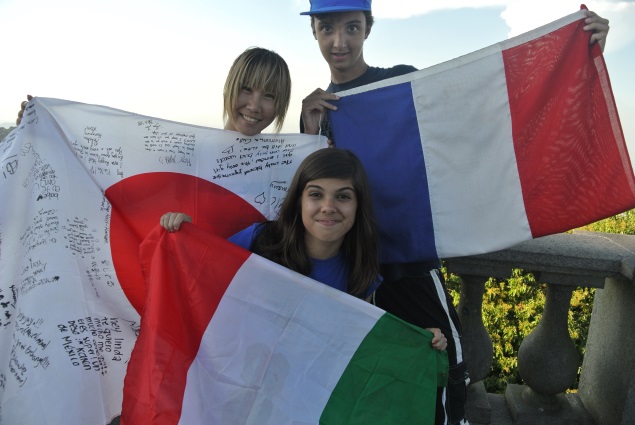 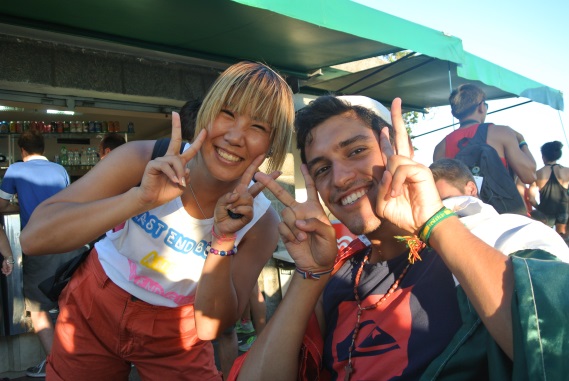 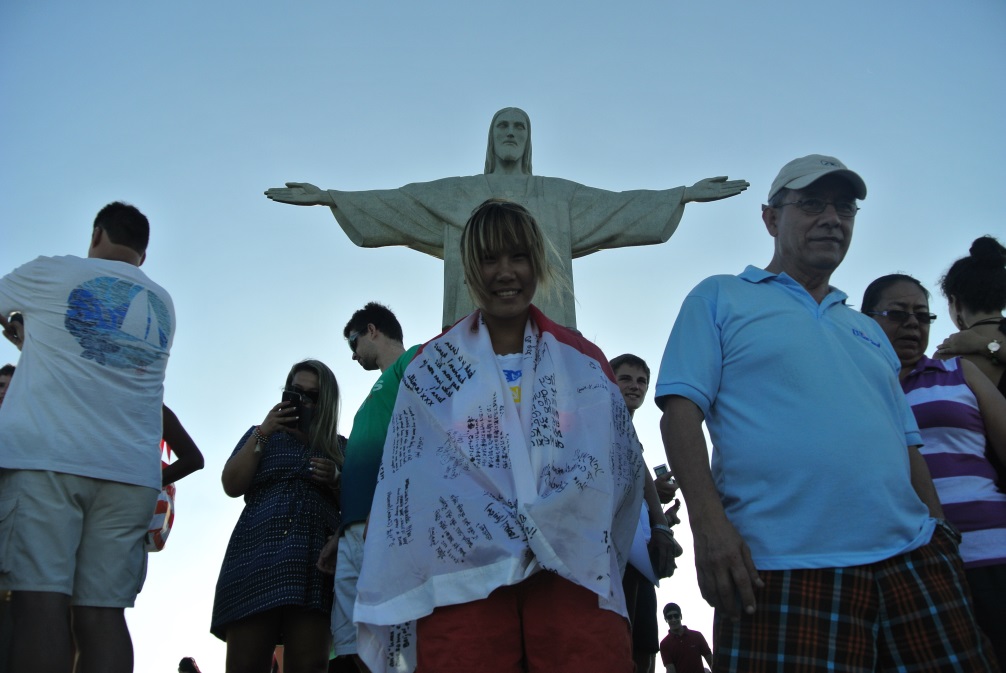 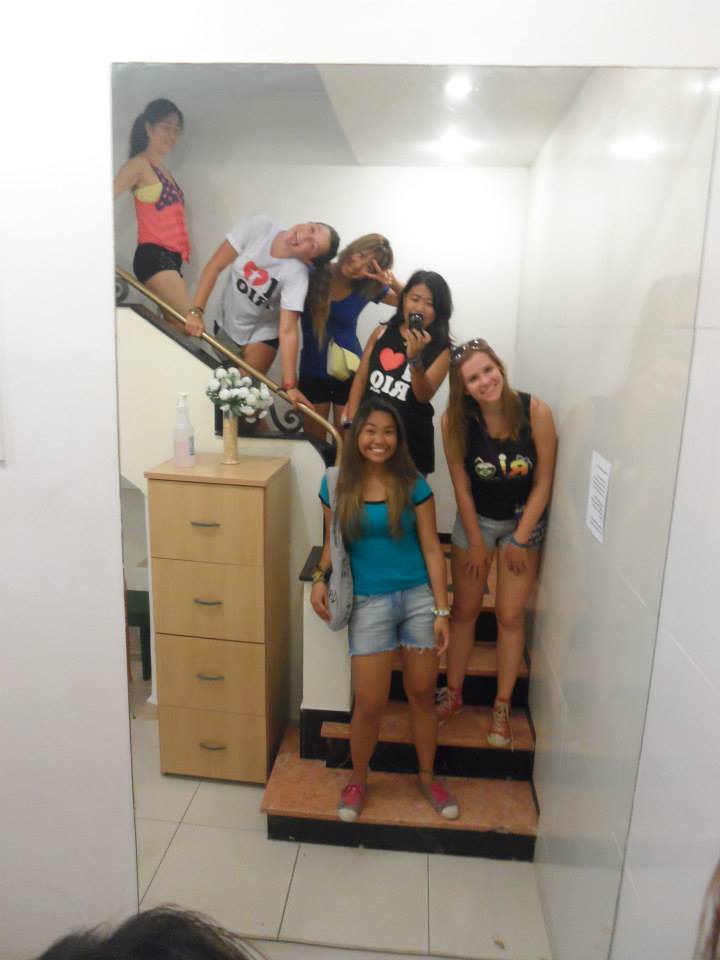 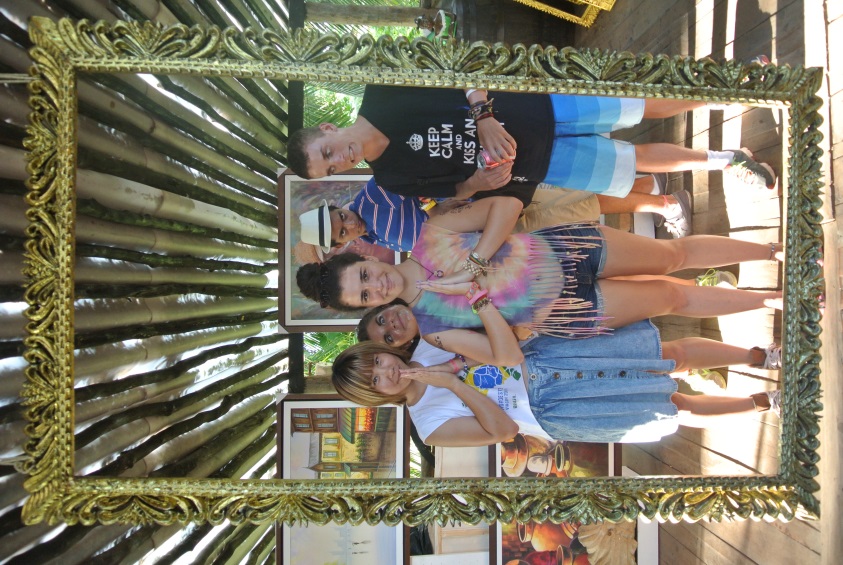 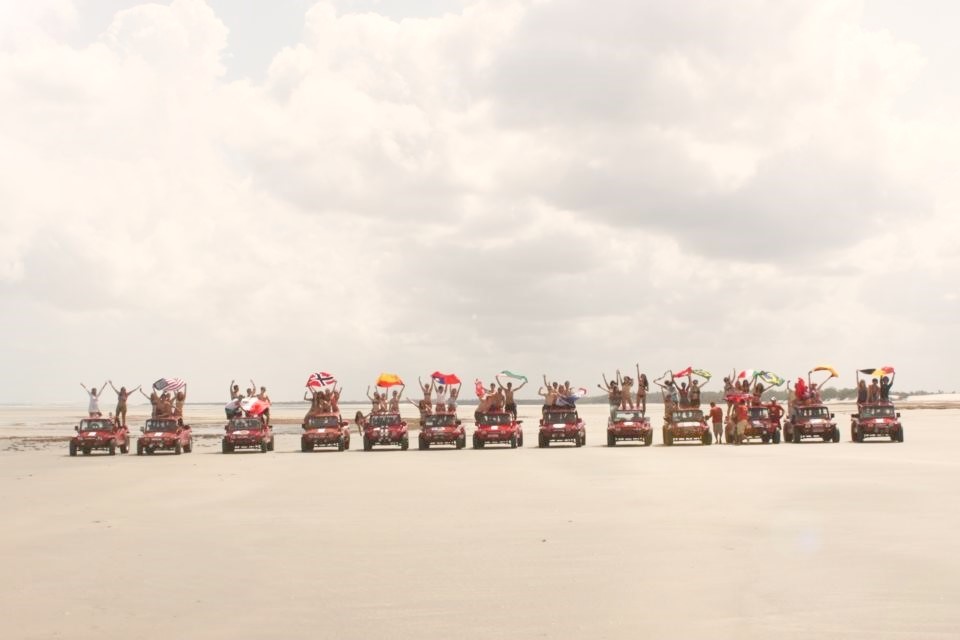 